Załącznik nr 1a do SWZSzczegółowy opis przedmiotu zamówienia – Część nr 2„Projektowanie, drukowanie i dostawa kalendarzy na potrzeby Departamentu Rolnictwa i Rozwoju Obszarów Wiejskich” w Urzędzie Marszałkowskim Województwa PodlaskiegoZamawiający wymaga, aby w okresie realizacji zamówienia, osoba/-y odpowiedzialne za wykonanie czynności związanych z realizacją zamówienia, były zatrudnione przez Wykonawcę lub Podwykonawcę na podstawie umowy o pracę, w wymiarze czasu pracy zapewniającym właściwą realizację przedmiotu zamówienia, zgodnie z oświadczeniem stanowiącym załącznik do Umowy. Zamawiający wskazuje wykonywane czynności związane z realizacją zamówienia, tj.:opracowanie graficzne, skład i przygotowanie do druku projektu,druk i oprawa materiałów drukowanych (obejmuje również obsługę urządzeń),znakowanie materiałów drukowanych, składanie, pakowanie materiałów drukowanych,sztancowanie materiałów drukowanych,koordynowanie czynności związanych z realizacją zamówienia.wiążą się z zobowiązaniem pracownika/-ów do wykonywania pracy określonego rodzaju na rzecz pracodawcy i pod jego kierownictwem oraz w miejscu i czasie wyznaczonym przez pracodawcę, za wynagrodzeniem, przez co spełnia przesłanki art. 22 § 1 ustawy z dnia 26 czerwca 1974 r. Kodeks pracy (t.j. Dz. U. z 2023 r. poz. 1465)W celu weryfikacji zatrudniania, przez Wykonawcę lub Podwykonawcę, na podstawie umowy o pracę, osób wykonujących czynności określone powyżej, Zamawiający przewiduje możliwość żądania w szczególności:oświadczenia zatrudnionego pracownika,oświadczenia wykonawcy lub podwykonawcy o zatrudnieniu pracownika na podstawie umowy o pracę,poświadczonej za zgodność z oryginałem kopii umowy o pracę zatrudnionego pracownika,innych dokumentówzawierających informacje, w tym dane osobowe, niezbędne do weryfikacji zatrudnienia na podstawie umowy o pracę, w szczególności imię i nazwisko zatrudnionego pracownika, datę zawarcia umowy o pracę, rodzaj umowy o pracę i zakres obowiązków pracownika.Wykonawca zobowiązany jest przedłożyć na każde wezwanie Zamawiającego, w wyznaczonym w tym wezwaniu terminie (nie krótszym niż 7 dni) i zakresie, dokumentację określoną w pkt. 2.Nieprzedłożenie przez Wykonawcę dokumentacji w zakresie oraz terminie wskazanym w wezwaniu o którym mowa w pkt. 3 będzie traktowane jako niewypełnienie obowiązku zatrudnienia Pracownika/ -ów świadczących usługi na podstawie umowy o pracę i będzie podstawą do naliczenia kar umownych zgodnie z zapisami Umowy.Ustalenie wymiaru czasu pracy oraz liczby osób Zamawiający pozostawia w gestii Wykonawcy.Jeżeli w wymienionym dokumencie Wykonawca oświadczy, że czynności związane z realizacją zamówienia będzie wykonywał samodzielnie, Zamawiający uzna to za spełnienie warunku zatrudnienia na umowę o pracę osób wykonujących czynności związane z realizacją zamówienia.W przypadku uzasadnionych wątpliwości co do przestrzegania prawa pracy przez Wykonawcę lub Podwykonawcę, zamawiający może zwrócić się o przeprowadzenie kontroli przez Państwową Inspekcję Pracy.Odstąpiono od podziału na części ze względów organizacyjnych i ekonomicznych. Ze względu na charakter przedmiotu zamówienia ważne było, aby całość zamówienia koordynował jeden wykonawca. W konsekwencji nie doprowadzi to do nadmiernych kosztów wykonania zamówienia.Maksymalny termin dostawy zamówienia wynosi 20 dni kalendarzowych.Zdjęcia poglądowe: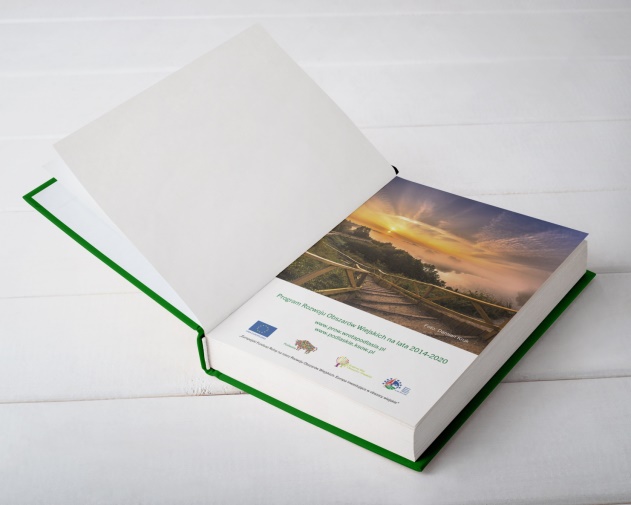 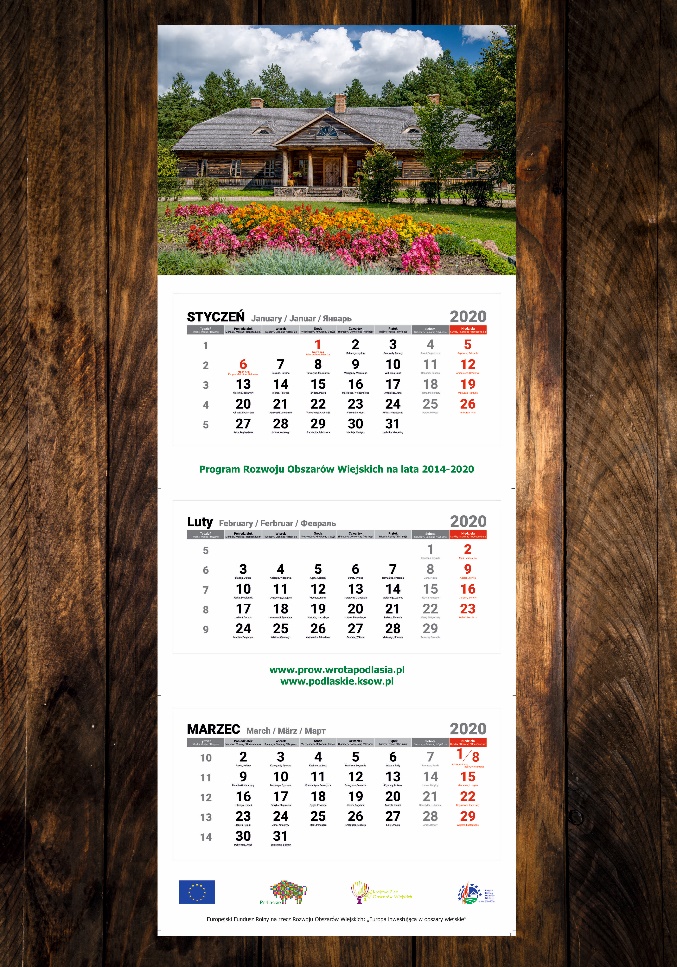 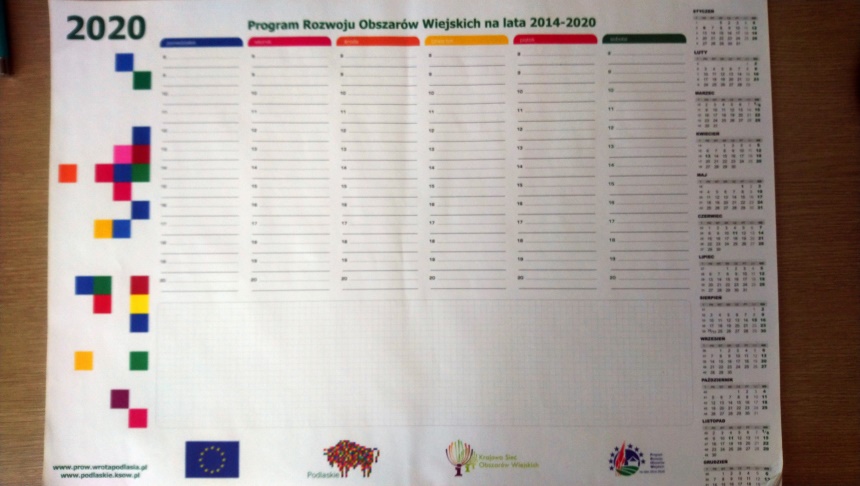 Lp.Nazwa przedmiotuDokładny opis przedmiotu zamówieniaZamawiana ilość w szt.1Biuwar- kalendarz biurkowy (planer)kalendarz na 2024 rok;format A2 (+/- 5%);min. 20 kartek do zapisywania i odrywania 4+0 CMYK;papier offsetowy 80 g/m2 (+/- 5%);podkład- karton 250  g/m2 (+/- 5%);klejony po dłuższym boku;opracowanie projektu graficznego przez Wykonawcę według wytycznych Zamawiającego;kalendarze wykonane na potrzeby promocji Programu Rozwoju Obszarów Wiejskich na lata 2014-2020 będą posiadały nadruki:- Program Rozwoju Obszarów Wiejskich na lata 2014-2020, - www.prow.wrotapodlasia.pl- www.podlaskie.ksow.pl - cztery logotypy w następującej kolejności od lewej: flaga Unii Europejskiej wraz z podpisem Unia Europejska, logo województwa podlaskiego, logo Krajowej Sieci Obszarów Wiejskich, logo Programu Rozwoju Obszarów Wiejskich na lata 2014-2020 oraz slogan „Europejski Fundusz Rolny na rzecz Rozwoju Obszarów Wiejskich: Europa inwestująca w obszary wiejskie”;projekty graficzne materiałów muszą być zgodne z Księgą Wizualizacji Programu Rozwoju Obszarów Wiejskich na lata 2014- 2020 oraz Systemem Identyfikacji Wizualnej marki Województwa Podlaskiego;całość zamówienia jednorazowo dostarczona do Zamawiającego.2002Kalendarz książkowykalendarz  na 2024 rok;opracowanie projektu graficznego kalendarza według wytycznych Zamawiającego, który odpowiada za treść merytoryczną;przy projektowaniu kalendarza należy uwzględnić potrzeby osób niedowidzących polegające na  użyciu kolorów i kontrastów na przeciwległych biegunach nasycenia kolorów np. czarny tekst na białym tle, żółte litery i czarne tło, czy białe litery na niebieskim tle itd. oraz dostosowaniu wielkości tekstu do swobodnego zapoznania się z treścią;kalendarz w układzie każdy dzień tygodnia na oddzielnej stronie zawierający święta i dni wolne od pracy;kalendarz formatu A5 o wymiarach min. 145 x 205 mm (+/-5%);objętość:  minimum 365 stron, druk 2+2;papier offset biały 80g/m2 (+/-5 %);wykończenie: blok szyty;tasiemka w kolorze okładki - szerokość ok 6mm (+/-5%);kalendarium z umieszczonym skróconym kalendarzem na miesiąc bieżący, następny i poprzedni;kalendarze wykonane na potrzeby promocji Programu Rozwoju Obszarów Wiejskich na lata 2014-2020 będą posiadały nadruki:- Program Rozwoju Obszarów Wiejskich na lata 2014-2020, - www.prow.wrotapodlasia.pl- www.podlaskie.ksow.pl - cztery logotypy w następującej kolejności od lewej: flaga Unii Europejskiej wraz z podpisem Unia Europejska, logo województwa podlaskiego, logo Krajowej Sieci Obszarów Wiejskich, logo Programu Rozwoju Obszarów Wiejskich na lata 2014-2020 oraz slogan „Europejski Fundusz Rolny na rzecz Rozwoju Obszarów Wiejskich: Europa inwestująca w obszary wiejskie”;projekty graficzne materiałów muszą być zgodne z Księgą Wizualizacji Programu Rozwoju Obszarów Wiejskich na lata 2014- 2020 oraz Systemem Identyfikacji Wizualnej marki Województwa Podlaskiego;narożniki okładki lekko zaokrąglone;narożniki bloku lekko zaokrąglone;kalendarium w minimum 3 językach: polskim, angielskim, niemieckim;każdy egzemplarz kalendarza musi być zapakowany w folię a całość zamówienia jednorazowo dostarczona do Zamawiającego.Wklejki:  ilość 2 (tj. 4 strony) na papierze kredowym o gramaturze 130 g/m2 (+/- 10%), druk 4+4.wklejki rozmieszczone w regularnych odstępach między kartkami;wklejka za okładką wg. wskazówek przekazanych przez Zamawiającego (projekt wykonany przez Wykonawcę) zawierająca miedzy innymi kolorowe zdjęcie charakteryzujące województwo podlaskie;część informacyjna do ustalenia z Wykonawcą powinna zawierać do wyboru: zestawienie bieżącego roku z uwzględnieniem świąt i dni wolnych, plan urlopowy, numery kierunkowe krajowe oraz międzynarodowe, informacje dla kierowców, oświadczenie o zdarzeniu drogowym, instrukcja pierwszej pomocy przedmedycznej, plan miesięczny na rok 2024, zestawienie roku 2023 z podziałem na kwartały, rozmiary odzieży, odległości między miastami, strefy czasowe bądź inne zaproponowane przez Wykonawcę.Okładka:okleina skóropodobna w ciemnych barwach zawierająca 4 grawerowane laserem logotypy oraz rok obowiązywania kalendarza: flaga Unii Europejskiej wraz z podpisem Unia Europejska, logo województwa podlaskiego, logo Krajowej Sieci Obszarów Wiejskich, logo Programu Rozwoju Obszarów Wiejskich na lata 2014-2020 oraz slogan „Europejski Fundusz Rolny na rzecz Rozwoju Obszarów Wiejskich: Europa inwestująca w obszary wiejskie”;okładka zmiękczona pianką.1003Kalendarz trójdzielnykalendarz na 2024 rok;nadruk 4+0 CMYK;planer trzech miesięcy (miesiąc poprzedni, bieżący i następny) na każdej kartce w sumie 12 sztuk kalendarium;wymiary kalendarza: długość 82 cm (+/- 3 cm) i szerokość 32 cm (+/- 2 cm );wymiar główki 22 x 32 cm (+/- 2 cm);główka kalendarza: oprawiona z efektem wypukłości, folia błysk na całości;plecki w kolorze białym;przesuwane okienko wskazujące aktualną datę;kalendarz oprócz poszczególnych dni powinien przedstawiać aktualny tydzień roku kalendarzowego;kalendaria w minimum trzech językach: polski, angielski, niemiecki;opracowanie projektu graficznego kalendarza według wytycznych Zamawiającego, który odpowiada za treść merytoryczną;przy projektowaniu kalendarza należy uwzględnić potrzeby osób niedowidzących polegające na  użyciu kolorów i kontrastów na przeciwległych biegunach nasycenia kolorów np. czarny tekst na białym tle, żółte litery i czarne tło, czy białe litery na niebieskim tle itd. oraz dostosowaniu wielkości tekstu do swobodnego zapoznania się z treścią;kalendarze wykonane na potrzeby promocji Programu Rozwoju Obszarów Wiejskich na lata 2014-2020 będą posiadały nadruki:- Program Rozwoju Obszarów Wiejskich na lata 2014-2020, - www.prow.wrotapodlasia.pl- www.podlaskie.ksow.pl - cztery logotypy w następującej kolejności od lewej: flaga Unii Europejskiej wraz z podpisem Unia Europejska, logo województwa podlaskiego, logo Krajowej Sieci Obszarów Wiejskich, logo Programu Rozwoju Obszarów Wiejskich na lata 2014-2020 oraz slogan „Europejski Fundusz Rolny na rzecz Rozwoju Obszarów Wiejskich: Europa inwestująca w obszary wiejskie”;projekty graficzne materiałów muszą być zgodne z Księgą Wizualizacji Programu Rozwoju Obszarów Wiejskich na lata 2014- 2020 oraz Systemem Identyfikacji Wizualnej marki Województwa Podlaskiego;każdy egzemplarz kalendarza musi być zapakowany w folię ochronną, a całość zamówienia jednorazowo dostarczona do Zamawiającego.300